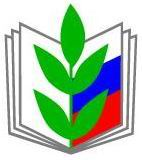 ПРОФЕССИОНАЛЬНЫЙ СОЮЗ РАБОТНИКОВ НАРОДНОГО ОБРАЗОВАНИЯ И НАУКИ РОССИЙСКОЙ ФЕДЕРАЦИИБЕЛГОРОДСКАЯ ГОРОДСКАЯ ОРГАНИЗАЦИЯ ПРОФЕССИОНАЛЬНОГО СОЮЗА РАБОТНИКОВ НАРОДНОГО ОБАЗОВАНИЯ И НАУКИ РОССИЙСКОЙ ФЕДЕРАЦИИ(БЕЛГОРОДСКАЯ ГОРОДСКАЯ ОРГАНИЗАЦИЯ ОБЩЕРОССИЙСКОГО ПРОФСОЮЗА ОБРАЗОВАНИЯ)308000,  г. Белгород, ул. Попова, 25а, каб.212 тел.:(8-4722) 380-659;E-mail: gor.prof.obr@mail.ruОГРН 1033100005619 ИНН/КПП 3123098739/312301001ПРЕЗИДИУМ ГОРОДСКОГО КОМИТЕТА ПРОФСОЮЗАПОСТАНОВЛЕНИЕ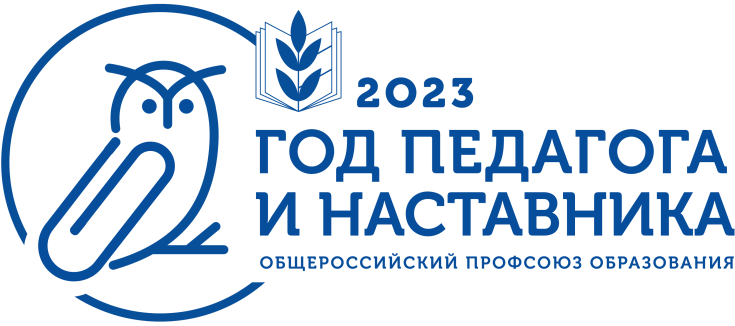 План мероприятийБелгородской городской организации Общероссийского Профсоюза образованияпо проведению в 2023 годутематического Года педагога и наставника в Российской Федерации и Общероссийском Профсоюзе образованияУтверждённа заседании президиума Белгородской городской организации Общероссийского Профсоюза образования 30 декабря 2022 года,протокол № 36г. Белгород, 2023 год1. Введение. В соответствии с Указом Президента Российской Федерации Владимира Владимировича Путина № 401 от 27 июня 2022 года 2023 год в России объявлен Годом педагога и наставника. Год педагога и наставника проводится с целью признания особого статуса представителей профессии, в том числе осуществляющих наставническую деятельность. Рассмотрев информацию о принципах определения и ключевых направлениях тематического года, реализуемых в соответствии с планом основных федеральных мероприятий, которые пройдут на территории России в 2023 году, Исполнительный комитет Общероссийского Профсоюза образования объявил 2023 год в Общероссийском Профсоюзе образования Годом педагога и наставника, утвердил символику тематического Года (постановление Исполнительного комитета Общероссийского Профсоюза образования № 14-5 от 28 ноября 2022 года). Распоряжением Председателя Общероссийского Профсоюза образования № 2 от 11 января 2023 года утверждён примерный план мероприятий тематического Года педагога и наставника в Общероссийском Профсоюзе образования, в соответствии с которым разработан План мероприятий Белгородской городской организации Общероссийского Профсоюза образования по проведению в 2023 году тематического Года педагога и наставника в Российской Федерации и Общероссийском Профсоюзе образования.2. План мероприятий Белгородской городской организации Общероссийского Профсоюза образования по проведению в 2023 году тематического Года педагога и наставника в Российской Федерации и Общероссийском Профсоюзе образования.* Примечание.	В плане возможны изменения и дополнения. № п/пМероприятияСрокиОтветственные1.III декада января 2023 года Филоненко И.В.2.Создание и ведение на сайте Белгородской городской организации Профсоюза рубрики «Год педагога и наставника» III декада января – февраль 2023 года весь период Филоненко И.В.3.Информирование первичных профсоюзных организаций о задачах и мероприятиях тематического Года педагога и наставника в Российской Федерации и Общероссийском Профсоюзе образования. III декада января – март 2023 года Филоненко И.В.4.Участие во Всероссийской онлайн-акции (челлендже в социальных сетях) «Читаем Ушинского», посвящённой 200-летию К.Д. Ушинского. март 2023 года Филоненко И.В.,Алябьева М.С.,Нестеренко Т.А.5.Участие в работе Форума работников системы дополнительного образования детей «Человек как предмет воспитания (К.Д. Ушинский)», посвящённый 200-летию со дня рождения классика отечественной педагогики К.Д. Ушинского. май 2023 года Ломоносова О.И. Филоненко И.В.6.Участие во Всероссийской акции «Физическая культура и спорт – альтернатива пагубным привычкам»весь период  ФилоненкоИ.В.Алябьева М.С.Нестеренко Т.А.7.весь период Филоненко И.В.Алябьева М.С.Нестеренко Т.А.8.Участие во Всероссийской акции «В каждом живёт учитель»: «Письмо учителю». сентябрь – октябрь Филоненко И.В.Алябьева М.С.Нестеренко Т.А.9.Профсоюзный квест «Приключения Профсоюза», посвященный Дню рождения Общероссийского Профсоюза образования.сентябрьФилоненко И.В.Алябьева М.С.Нестеренко Т.А.10.Турнир по боулингу «Я и мой профсоюзный наставник» среди первичных профсоюзных организаций  общеобразовательных учреждений, посвященный Году педагога и наставника в Российской Федерации и Общероссийском Профсоюзе образования.   октябрьАлябьева М.С.,Нестеренко Т.А.,Члены Молодежного комитета11.Участие в физкультурно-образовательном фестивале «Профсоюзное многоборье». ноябрь Филоненко И.В.Алябьева М.С.Нестеренко Т.А.12.Участие во Всероссийском конкурсе «Профсоюзный репортёр», посвящённом Году педагога и наставника в Российской Федерации и Общероссийском Профсоюзе образования. весь период Филоненко И.В.13.Участие в региональном фотоконкурсе «Профсоюзный фотофакт – 2023», посвящённом Году педагога и наставника в Российской Федерации и Общероссийском  Профсоюзе образования. февраль – декабрь Филоненко И.В.Председатели ППО14.Подготовка материалов для праздничного выпуска газеты белгородских профсоюзов «Единство», посвящённого Дню учителя и Году педагога и наставника в Российской Федерации и Общероссийском Профсоюзе образования. сентябрь Филоненко И.В.15.Участие в проекте «Славим человека труда Белгородчины», реализуемого Союзом «Белгородское областное объединение организаций профсоюзов» совместно с ГТРК «Белгород» (материал посвящён Году педагога и наставника). по плану работы Совета Союза «Белгородское областное объединение организаций профсоюзов» Филоненко И.В.Председатели ППО16.по плану работы Совета Союза «Белгородское областное объединение организаций профсоюзов» Ломоносова О.И.Филоненко И.В.17.Подготовка публикации в газету «Мой Профсоюз» в рамках тематического Года педагога и наставника в Российской Федерации и Общероссийском Профсоюзе образования. по плану работы Совета по информационной работе при Центральном Совете Профсоюза Филоненко И.В.Нестеренко Т.А.18.Проведение пленарного заседания комитета Белгородской городской организации Общероссийского Профсоюза образования по вопросу «Об участии профсоюзных организаций отрасли в реализации мероприятий в рамках тематического Года педагога и наставника в Российской Федерации и Общероссийском Профсоюзе образования». декабрь Филоненко И.В.19.Информационное сопровождение тематического Года педагога и наставника в Российской Федерации и Общероссийском Профсоюзе образования: подготовка и размещение материалов на сайте Белгородской городской организации Профсоюза, в телеграм-канале, в газете белгородских профсоюзов «Единство», в группах «Профсоюз образования Белгородской области» в социальных сетях: «ВКонтакте», «Одноклассники.ru» на информационных ресурсах первичных профсоюзных организацийвесь период Филоненко И.В.Нестеренко Т.А.ПредседательБелгородской городской организации Общероссийского Профсоюза образования 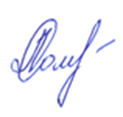    О.И. Ломоносова